POSTER ORDER FORM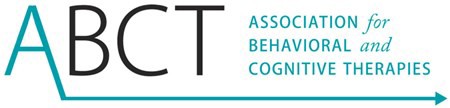 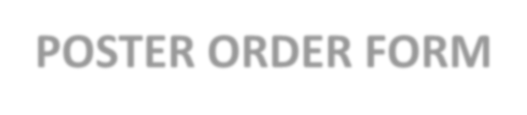 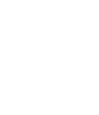 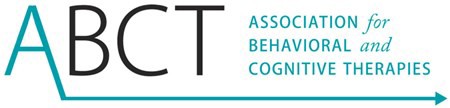 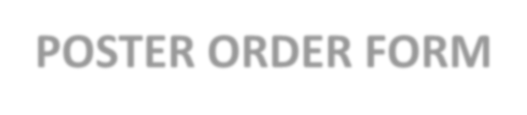 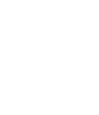 FEDEX Office Print & Ship Center- Hyatt Regency SeattleName: 	Company:                                    Phone: 		email:___________________________________                                                                                      Requested Pickup Date/Time: 	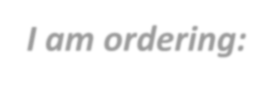 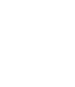 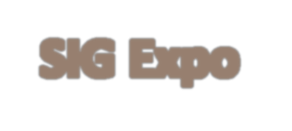 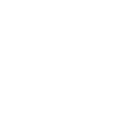 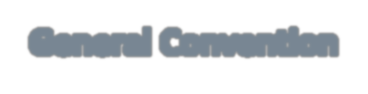 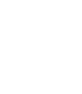 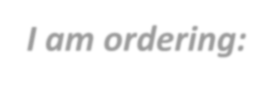 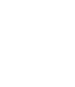 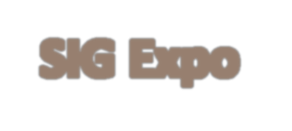 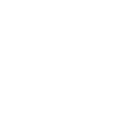 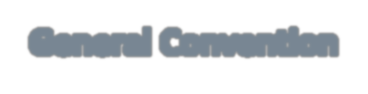 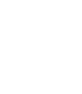     Please submit the files to: https://docstore.fedex.com/hco5744bIf your file is too large to submit via website, please email this form and files to usa5744@fedex.com* Taxes not included. Additional charges apply for Rush requests of less than 24 hours. ** Inquire about this pricing.  						Hours of Operation Monday-Friday: 9:00 AM – 5:00 PM Saturday: 8:00 AM – 4:00 PM Sunday: Closed42”X44” unmounted high-res matte$195*$214.99           w/taxQtyfile name:  	42”x44” unmounted photo gloss$195*$214.99Qtyfile name: 	           w/tax